Жалпы білім беретін №8 орта мектебінің кәсіптік бағдар берудің ақпарыЖалпы білім беретін №8 орта мектебінде 17.04.2018 жылы қаламыздағы Ә.Мусин атындағы Балқаш гуманитарлы-техникалық колледжінен оқытушы мен студенттер келіп, 9-сынып оқушыларына кәсіптік бағдар беру мақсатында ақпараттар беру үшін кездесу өткізді. Студенттерөздері оқып жатқан колледждег імамандықтары бойынша шағын агитбригада көрсетті. Колледждің аға ұстазы оқушыларға әр мамандықтың қыр-сырымен таныстырды. Аталған мамандықтардың қаншалықты қажет екендігін түсіндіріп, 20 сәуіркүні сағ 14.00-де  негізгі пәндер бойынша өтетін олимпиадаға шақырып,қажетті құжаттар тізімімен таныстырып,өтті.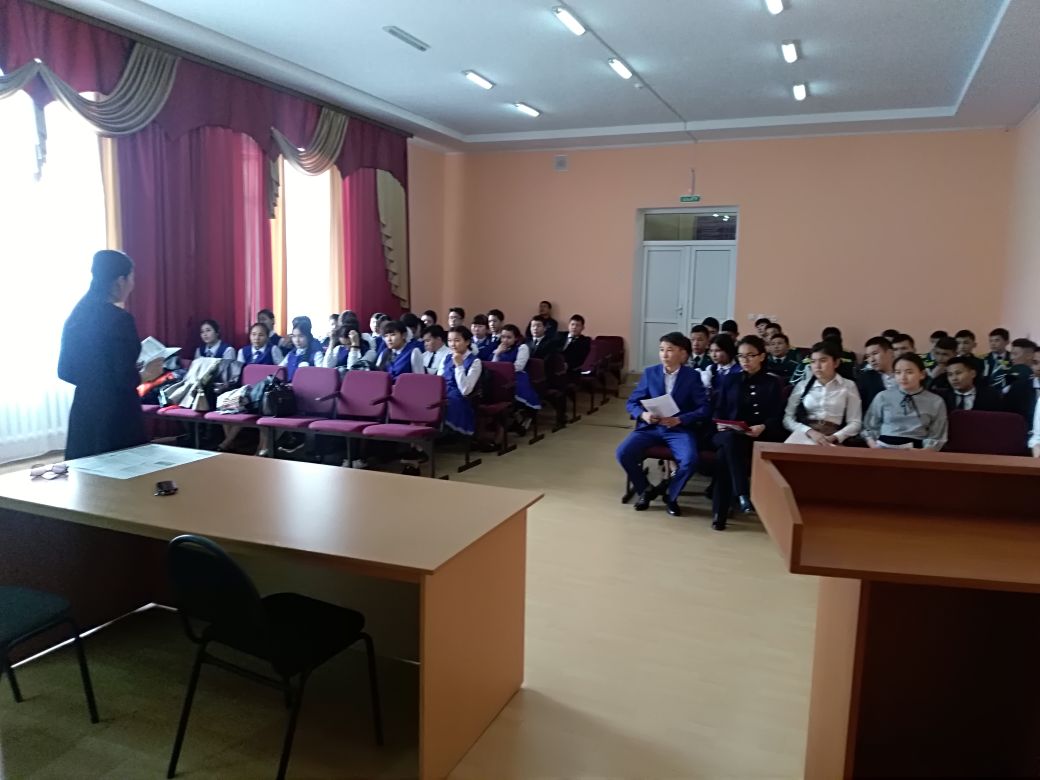 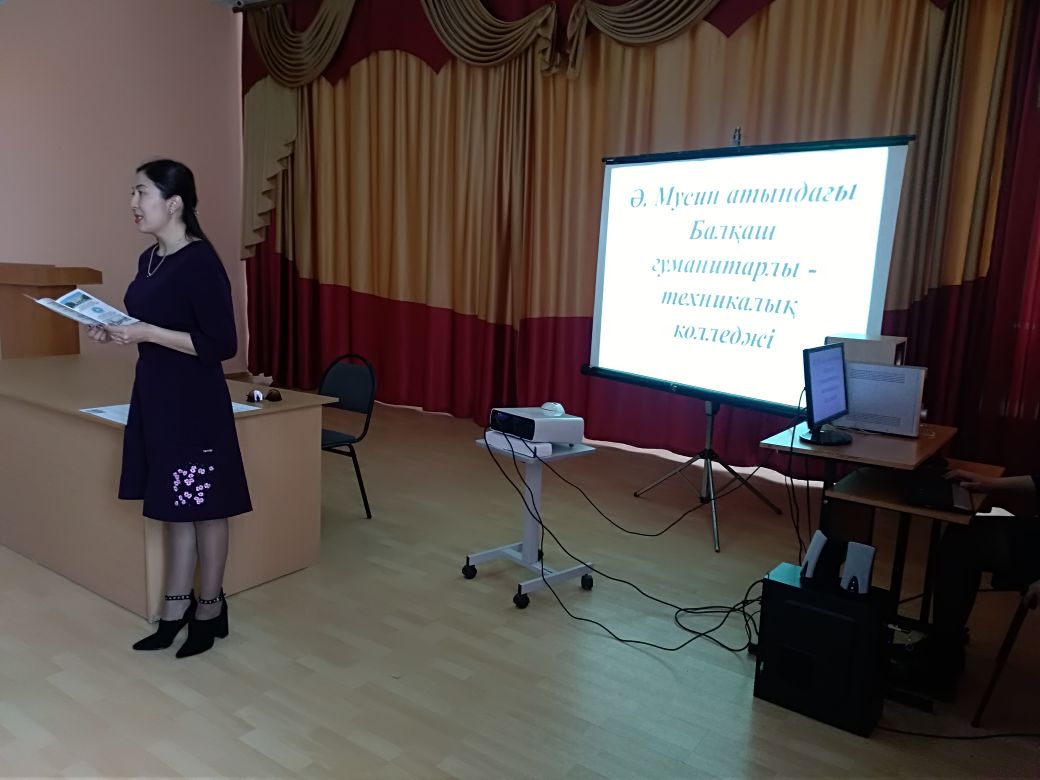 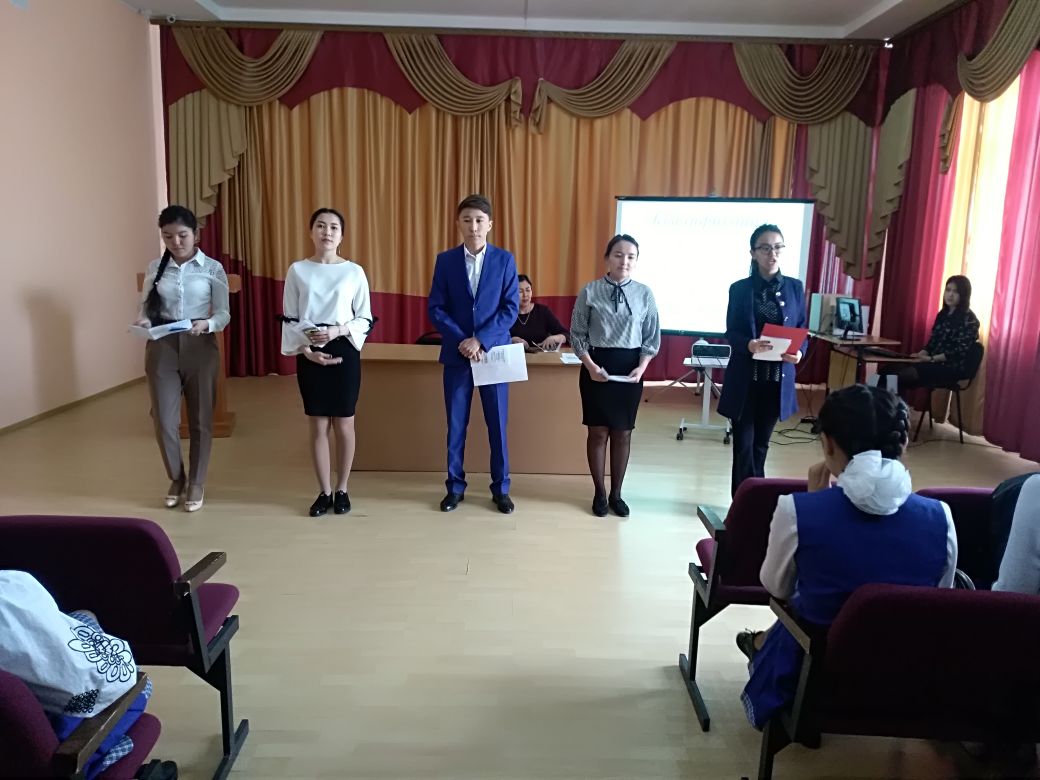 